福建省长乐第二中学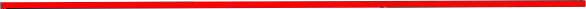 长乐二中2023年普通高中美术特色班招生方案一、学校招考工作领导小组1、组长： 陈明强2、副组长：郑永新、陈开翔、陈炎波、林长雨3、成员：  陈勇、李文杰、游燕玲、吴青、陶杰、陈斌、林浦二、报名（一） 报名资格条件：美术： 福州六城区学生，有一定美术基础的学生（需附2020年8月31日至2023年8月31日证书复印件与其他证明材料），无色盲色弱（二） 现场报名材料：1、证书和初中《体格检查表》复印件（色觉正常）纸质《长乐二中 2023年普通高中体育、艺术特色班、特长生报名表》 填写并盖学校公章（电子版报名表信息填写好后打印出来，由考生及家长签字，学籍辅号由学籍所在初中校教务处提供） 。报名表获取方式： 登录福建省长乐第二中学网站，网址： http://www.fjclez.net， 在首页公告公示栏上点击《长乐二中2023年普通高中美术特色班招生方案》 下载附件 1《长乐二中2023年普通高中体育、艺术特色班、特长生报名表》或者在福州教育网站下载。3、一幅独立完成的素描作品（8 开纸，背面写上毕业学校、报名号、姓名、学籍辅号）4、初中校出具福州市2023年2月九年级适应性练习成绩单及综合素质评定结果表，模板详见招生方案附件2:《福州市2023年2月九年级适应性练习成绩单及综合素质评价结果表》（三） 报名具体时间、地点及报名程序报名时间： 2023 年 5 月 2 0  - 2 1日上午 9:00—12:00； 下午 14:00—17:302、报名地点： 长乐二中教师发展中心3、报名程序：考生及家长持报名材料在规定的报名时间内到我校教师发展中心报名，逾期不再受理。4、报名资格审核：考生可报考两所学校（只能报一所公办学校），每个学校仅选取一个专业；同时报考两所公办学校，报名无效。否则报名结果均视为无效。我校在报名点现场审核考生信息、考生申报学校和项目专业，现场告知考生审核结果。现场报名中出现学生误报、错报的，我校会指导学生在规定时间内重新申报，逾期不再受理。三、招生（一） 招生项目及招生人数美术特色班招生人数30人，录取我校高中美术特色班学生应遵循学校统筹选择物理类：（物理、化学、生物）或者历史类:(历史、地理、政治）学科组合。（二） 中考成绩分数切线要求美术特色班： 美术专业测试成绩60分基础上 1:3 比例确定美术专业入围名单，测试后第二天公布入围结果，专业入围且提前批报考长乐二中美术班的考生按照中考成绩从高分到低分择优录取，最低录取线不低于普高最低投档控制线。等级科目要求与一般普高招生条件一致。（三） 领取准考证时间、地点：1、时间： 2023年5月24日上午 9:00—11:30； 下午 14:30—17:00地点： 报名资格审核通过的考生到长乐二中学籍室凭身份证或户口本领取准考证（如家长来校代领准考证， 需携带家长或监护人身份证，请记住报名表上的报名号），逾期不再受理。四、学校专业测试评分细则、时间、地点及要求（一）学校专业测试评分细则长乐二中2023年美术特色班专业测试评分表学校专业入围测试时间、地点注： 参加测试考生需于 6 月 3日（周六） 上午 8： 00，下午 12： 00 前进入考点。（三） 学校专业测试要求美术特色班专业测试要求：计分办法：总分为 200 分，其中素描 100 分，色彩 100 分。考试用纸： 8 开素描纸（3)考试形式与试卷结构A、素描科目考试范围： 静物（生活中常见物品）考试要求：①根据考场提供的静物图片，用素描的方法完成试卷；②试卷内容必须符合试题要求，不得随意更改、添加或减少；③限用铅笔或炭笔；       ④不得在试卷上喷洒任何固定液；	不得标有与画面无关的任何标记。考试形式与类型： 模拟素描静物写生考试时间： 120 分钟B、色彩科目考试范围： 静物（生活中常见物品）考试要求：①根据考场提供的静物图片，用色彩的方法完成试卷；②试卷内容必须符合试题要求，不得随意更改、添加或减少；③限用水粉或水彩颜料；④不得在试卷上喷洒任何固定液；不得标有与画面无关的任何标记。考试形式与类型： 模拟色彩静物写生考试时间： 120 分钟注：	以上所有画具和画材都由考生自备。五、学校联系人、咨询、投诉、电话，学校网址及邮箱联系人：陈老师	咨询、投诉电话： 0591-28565361 学校网址：	http://www.fjclez.net	邮箱：594914626@qq.com市教育局监督投诉电话：83312694（体育类）           83322990（艺术类） 附件 1： 长乐二中 2023年普通高中体育、艺术特色班、特长生报名表附件 2： 福州市 2023年2月九年级适应性练习成绩单及综合素质评定结果表福建省长乐第二中学2023年 5月 6日附件 1：长乐二中2023年普通高中体育、艺术特色班、特长生报名表	（	 ）招生学校（盖章） ：	学籍辅号：备注： 该表由毕业学校发放，学生填报并由毕业学校盖章确认后，到招生学校报名； 由招生学校进行资格审核，审核通过后报市教育局汇总名单。每个考生只能报考一所学校的一个专业和一所民办学校，否则报名结果均视为无效。附件 2：福州市 2023 年  2 月九年级适应性练习成绩单及综合素质评定结果表初中学籍校（盖章） ：考生编号考生编号项 目 及 要 求项 目 及 要 求得分色彩考试（100分）构图严谨，造型完整（20分）色彩考试（100分）色调和谐，色彩丰富，色彩关系合理（50分）色彩考试（100分）塑造充分，用笔生动，技法运用得当（10分）色彩考试（100分）富于艺术表现力（20分）色彩考试（100分）总   分素描考试（100分）形象鲜明，构图完整，比例准确，解剖、透视关系正确，形体、结构关系正确（30分）素描考试（100分）有深入的刻画能力，重点突出，画面整体感强（40分）素描考试（100分）结构严谨，明暗层次合理、体积与空间表现准确（20分）素描考试（100分）形象生动，富于艺术表现力（10分）素描考试（100分）总   分合计总分合计总分评委签名评委签名日	期时	间内	容测试地点6 月 3 日（星期六）上午 9:00—11:00色彩静物写生长乐二中6 月 3 日（星期六）下午 13:00—15:00素描静物写生长乐二中姓名姓名性 别出生年月照片（报名时毕业学校加盖骑缝章）体育类体育类照片（报名时毕业学校加盖骑缝章）艺术类艺术类照片（报名时毕业学校加盖骑缝章）联系电话（手机）联系电话（手机）联系电话（手机）联系电话（手机）联系电话（手机）报名条件说明（需附证书复印件、证明材料）报名条件说明（需附证书复印件、证明材料）报名条件说明（需附证书复印件、证明材料）报名条件说明（需附证书复印件、证明材料）报名条件说明（需附证书复印件、证明材料）考	生	承	诺考生本人及家长已获知并理解体育、艺术特色班、特长生招考相关规定和要求， 承诺所提交考生本人的报名资料真实，并诚信参加考试，对此表格所填报内容负全部责任。（抄写在下列）考生本人及家长已获知并理解体育、艺术特色班、特长生招考相关规定和要求， 承诺所提交考生本人的报名资料真实，并诚信参加考试，对此表格所填报内容负全部责任。（抄写在下列）考生本人及家长已获知并理解体育、艺术特色班、特长生招考相关规定和要求， 承诺所提交考生本人的报名资料真实，并诚信参加考试，对此表格所填报内容负全部责任。（抄写在下列）考生本人及家长已获知并理解体育、艺术特色班、特长生招考相关规定和要求， 承诺所提交考生本人的报名资料真实，并诚信参加考试，对此表格所填报内容负全部责任。（抄写在下列）考生本人及家长已获知并理解体育、艺术特色班、特长生招考相关规定和要求， 承诺所提交考生本人的报名资料真实，并诚信参加考试，对此表格所填报内容负全部责任。（抄写在下列）考生本人及家长已获知并理解体育、艺术特色班、特长生招考相关规定和要求， 承诺所提交考生本人的报名资料真实，并诚信参加考试，对此表格所填报内容负全部责任。（抄写在下列）考生本人及家长已获知并理解体育、艺术特色班、特长生招考相关规定和要求， 承诺所提交考生本人的报名资料真实，并诚信参加考试，对此表格所填报内容负全部责任。（抄写在下列）考	生	承	诺考生及家长签名：	日 期： 2023年	月	日考生及家长签名：	日 期： 2023年	月	日考生及家长签名：	日 期： 2023年	月	日考生及家长签名：	日 期： 2023年	月	日考生及家长签名：	日 期： 2023年	月	日考生及家长签名：	日 期： 2023年	月	日考生及家长签名：	日 期： 2023年	月	日学籍辅号姓名总分语文150数学150英语150历史50道德与法 治 50物理90化学60综合素质评定结果